Constructed Response: Mystery Genre Definition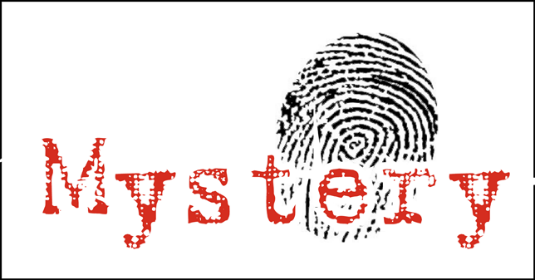 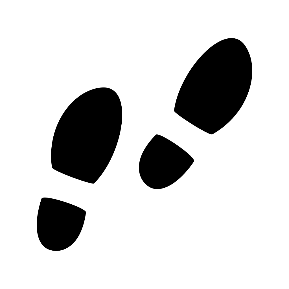 Prompt: What is the MOST ESSENTIAL literary element of the MYSTERY GENRE and why? Use an example from “Philomel Cottage” by Agatha Christie and your independent text.  Literary Element that is most essential and Why:    Topic Sentence 1:  (INTRODUCE Text and how the literary element is most defining in MYSTERY – One Sentence)EXAMPLE #1:  (INTRODUCE QUOTE – BLEND-- AND PROVIDE A CITATION AT THE END.)Reasoning: EXPLANATION WHY THIS EXAMPLE SUPPORTS THE FACT THAT _____________ is most important to the MYSTERY Genre Topic Sentence 2:  (Transition, introduce second text and how the literary element is the most defining to MYSTERY – One Sentence)EXAMPLE #2:  (INTRODUCE QUOTE – BLEND -- AND PROVIDE A CITATION AT THE END)Reasoning: EXPLANATION WHY THIS EXAMPLE SUPPORTS THE FACT THAT _____________ is most important to the Mystery Genre CONCLUDING SENTENCE – summarize examples and restate claim: